ST MARY’S UNIVERSITYTWICKENHAM, LONDONMSc Degree Examination students registered forLevel SEVENTitle: Genetics in Health and Disease Code: NGE7002Semester: ONEDate: 01 July 2019Time: 09:30-12:30pmTIME ALLOWED: THREE HOURS Section A: Answer all questions in this section.  There is one correct answer for each question (Two marks each).Please provide your answers for section A as a list in your answer booklet, do not answer on this exam paper.A disease or condition present among a population at all times is called:an endemica pandemica clusternone of the aboveWhat pattern does this pattern of inheritance follow? 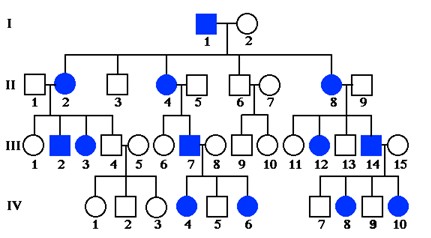 Autosomal dominantAutosomal recessiveX-linked dominantX-inked recessiveThe phenomenon of genetic change through chance alone in a population, is called:Genetic driftingNatural selectionGenetic divergenceMigration According to the Hardy-Weinberg equation, the gene pool of which type of a population remains constant over multiple generations?Evolving Non-evolvingDivergentNon-divergentWhich of the following is not a step in the process of atherogenesis?Macrophage accumulationVascular smooth muscle cell apoptosisPlatelet oxidationMonocyte migrationMutations in the p53 gene can be:InheritedSporadicfound in approximately 50% of all tumoursall of the aboveWhich of the following is not a dietary carcinogen?Polycyclic aromatic hydrocarbons N-nitroso compounds Free carbon donorsHeterocyclic aminesPlace the following atherogenic processes in the order that they appear during plaque formation:Endothelial injury – LDL oxidation- Macrophage infiltration - Smooth muscle cell proliferation-ThrombosisEndothelial injury – Macrophage infiltration - Smooth muscle cell proliferation-LDL oxidation –ThrombosisLDL oxidation– Macrophage infiltration - Smooth muscle cell proliferation- Endothelial injury -ThrombosisLDL oxidation- Macrophage infiltration - Endothelial injury- Smooth muscle cell proliferation-ThrombosisAbsence of functional APC protein leads to:Increased cell divisionIncreased DNA damageIncreased apoptosisAll of the above There is evidence to suggest that different types of N-acetyltransferases (NAT) may affect risk of developing colorectal cancer. According to that evidence, which of the following statements is correct?NAT 1 is linked with a higher risk than NAT2NAT1 is linked with a lower risk than NAT2NAT2 slow is linked with a higher risk than NAT2 fastNAT2 fast is linked with a higher risk than NAT2 slow Which of the following is not a risk factor for developing breast cancer?Age at menarchyAge at first birth Pregnancy weight gainParityIn the diagram below, the question marks refer to Increased FTO expressionDecreased FTO expressionIncreased MC4R activationDecreased MC4R activation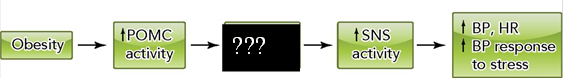 Which of the following statements is correct?Adoption studies reveal that adoptees’ weight is more similar to that of the adoptive parents than the biological parentsAdoption studies reveal that adoptees’ weight is more similar to that of the biological parents than the adoptive parentsAdoption studies reveal that adoptees’ weight does not follow any pattern related to that of the biological or the adoptive parentsNone of the aboveWhich inheritance pattern does the diagram below show?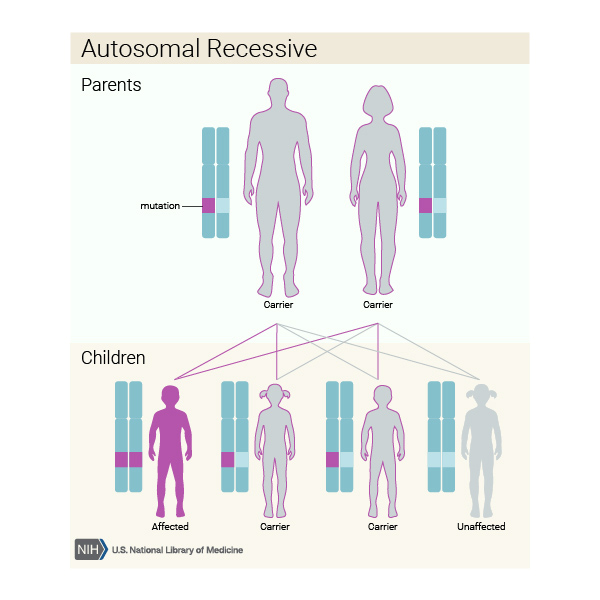 Autosomal dominant Autosomal recessiveX-linked dominantX-linked recessiveWhich of the following is correct?An oncogene is a modified gene that increases the malignancy of a tumour cell. A proto-oncogene is a normal gene that can become an oncogeneBoth a and b are correctNeither a nor b are correctSection B: Answer TWO questions from this section (35 marks each)Provide a detailed overview of polygenic obesity as this is presented through the Genetic Investigation of Anthropometric Traits (GIANT) consortium (35 marks)Provide a detailed overview of genetic effects on the carcinogenesis of the colorectum (20 marks).   Include descriptions and definitions of proto-oncogenes, oncogenes and tumour suppressor genes in your answer (15 marks).Provide a detailed overview of the association of the ApoE gene with cardiovascular disease (20 marks).   Include evidence from Genome-Wide Association Studies in your answer (15 marks).END OF EXAMINATION